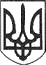 РЕШЕТИЛІВСЬКА МІСЬКА РАДАПОЛТАВСЬКОЇ ОБЛАСТІВИКОНАВЧИЙ КОМІТЕТРІШЕННЯ31 травня 2021 року                                                                                          № 151Про включення квартир дочисла службових	Керуючись ст. 30, 40, 59 Закону України „Про місцеве самоврядування в Україні”,  ст. 118 Житлового Кодексу України, п. 3 Положення про порядок надання службових жилих приміщень і користування ними, затвердженого постановою Ради Міністрів УРСР від 04.02.1988 № 37, розглянувши клопотання директора Комунального некомерційного підприємства „Решетилівська центральна лікарня Решетилівської міської ради Полтавської області” від 08.05.2021 № 01.1-16/484, виконавчий комітет Решетилівської міської радиВИРІШИВ:1. Включити до числа  службових:1) двокімнатну квартиру № 1 загальною житловою площею 55,1 кв. м. по вул. Грушевського, 76 Б м. Решетилівка Полтавського району Полтавської області;2) двокімнатну квартиру № 2 загальною житловою площею 49,5 кв. м. по вул. Грушевського, 76 Б м. Решетилівка Полтавського району Полтавської області;3) двокімнатну квартиру № 3 загальною житловою площею 60,1 кв. м. по вул. Грушевського, 76 Б м. Решетилівка Полтавського району Полтавської області;4) двокімнатну квартиру № 4 загальною житловою площею 51,2 кв. м. по вул. Грушевського, 76 Б м. Решетилівка Полтавського району Полтавської області;5) двокімнатну квартиру № 5 загальною житловою площею 53,8 кв. м. по вул. Грушевського, 76 Б м. Решетилівка Полтавського району Полтавської області.	2. Контроль за виконанням цього рішення покласти на заступника міського голови з питань діяльності виконавчих органів  ради Невмержицького Ю.М.Секретар міської ради                                                                        Т.А. Малиш 